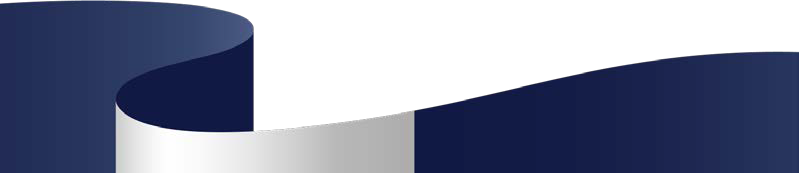 Supplementary GuidelinesStudent WorkloadsA support resource to construct Unit Description documentsTable of ContentsThis resource aims to support the creation of a comprehensive Unit Description document. The Unit Description is developed specifically each time the course is delivered and builds upon the brief information provided in the overarching Unit Outline (See Unit Outline Guidelines) (Note: Unit Outlines are developed directly in FDL). The role of the Unit Description is to provide a thorough description of the intended learning outcomes of the course, concise details of the assessment tasks to demonstrate achievement of those outcomes, and the learning journey designed to support both elements. The design and sequence of a learning journey and subsequent assessment tasks needs to be constructively aligned, student-focused and within the perimeters of the student workload guides. Student workload allocations are based on credit point value, which guides the total number of learning hours, the type and number of assessment tasks, and the types of learning activities used to successfully demonstrate achievement of those learning outcomes.Download a template for the Unit Description (also completed in FDL). For changes to Unit Outlines, see the Approval and Maintenance of Award Courses (Higher Education) ProcedureFor further advice regarding assessment, consult the BOLD Learning and Teaching PracticesThis document was updated through collaborative works by staff in central and Institute areas and approved by the Federation University Learning & Teaching Committee in August 2019 (updates are the responsibility of the Chair, Learning and Teaching Quality Committee).  These guidelines also align with the Higher Education Assessment Procedure (AG1254), the Unit Coordinator – Statement of Duties and the relevant position description.Authorized by: Learning and Teaching Quality Committee Document owner: Chair, Learning and Teaching Quality Committee Original Issue: 13/10/2015Current Version: 28/02/2024ECM_XXXXXXStudent Learning HoursThere are 10 hours of student learning allocated per credit point. Therefore, a 15credit point unit should aim to provide 150 hours of student learning. This equates to approximately 10 hours per week, for a 12week teaching semester, plus 3 weeks study time (including SWOTVAC and exam period). For every one hour of teacher directed learning there should be approximately two hours of student/learner directed learning.Teacher-directed hours of student learning may include online content, synchronous and asynchronous discussions, audio-visual presentations, simulations, exploration of case studies or inquiry-based learning. Active participation is encouraged during collaborative and communicative activities. Students should be notified that non-engagement with course material may limit students’ chances of successfully completing assessment tasks and of achieving unit and/or course requirements.Learner-directed hours may include focused learning activities around pedagogy and practice, and assessment tasks. There should also be opportunities for students to reflect on practice, critically evaluate research and reflect on suggested readings. Students are expected to access electronic research databases and use computers to facilitate learning.Table 1: Examples of Teacher–directed and Learner-directed time allocations per week for 15 credit point unitWorkload considerations for learningThe first consideration is determining the levels of knowledge and levels of learning intended as unit outcomes, as outlined in the Unit Outline document. See the Supplementary Guidelines (Learning Outcomes and Assessment) for details on how and why the intended learning outcomes of the unit may have been constructed.Whilst there are several principles and strategies to create effective and quality teaching practices, the most significant is understanding how your students learn and what they need to succeed. Before, during and after any teaching activity, you need to consider who your learners are, what they bring to the learning environment, and what their needs are in relation to engaging and succeeding in learning.With this comes the need to understand the additional learning, resources and supports students might need to successfully engage within course learnings. This needs to be factored into student workloads. When students are engaging with new materials or skills, they will require more time to apply new knowledge and attain new skills. As opposed to when knowledge and skills are scaffolded, built upon, or applied at a more advanced level.Further informationFor more information on understanding learners and their needs, and the implications for student workloads, consider the following resources:Federation University website – Staff | Learning and Teaching | Teaching Practice | LearningFry, K., Ketteridge, S. & Marshall, S. (2015) A handbook for teaching & learning in higher education: Enhancing academic practice. (4th ed.) London: Routledge.Race, P. (2015) The lecturers toolkit. (4th ed.) Oxon, UK: RoutledgeWorkload considerations for assessmentThe second consideration is determining the type and number of assessment tasks, weighting, and the intended learning outcomes that they aim to demonstrate, as outlined in the Unit Outline document. See the Supplementary Guidelines (Learning Outcomes and Assessment) for details on how and why the assessment tasks for the unit may have been constructed. The Unit Description should extend upon this to provide clear and concise information for students on all aspects of the assessment tasks, as per the Higher Education Assessment Procedure (AG1254) Action 4. Formalizing assessment requirements.When designing assessment tasks within units and the course overall, it is important to consider the overall workload implications for students including:How long will it take students to complete and submit each assessment task?How much effort is required of the student to meet the task?What is the level of difficulty of the assessment?How much time per week will most students have available for assessment?When are the assessments due (in all the student’s courses)?How many assessment tasks do students have in other courses?How much time will be required for assessors to mark and provide feedback?(Adapted from: Bowler, 2012)Consider the following tables that begin to unpack student workload considerations with designing assessment tasks. Note: These are GUIDES ONLY. It is recommended that reference is made to any Institute Assessment Guidelines or contact your Course Coordinator or Director (Learning and Teaching) for specific guidelines for your discipline/program, AQF level, and any complexities of the individual task(s).Table 2: Number of assessment tasks per credit point unitTable 3: Relationship between credit point value, words in written assessment tasks and overall weighting for assessment of unit learning outcomesAdapted from: Student Workload Policy, Latrobe University (2017)The traditional methods of determining student workloads focused on word counts for written tasks, and exam time lengths. However contemporary assessment tasks can be anything from oral presentations, digital creations, projects and ePortfolio’s of learning. The following tables takes several sources and creates an ‘average’ of figures to help guide design, estimate equivalency, and determine approximate workload allocation for students.Table 4: Assessment types, associated maximum word limits/times or equivalency, and overall weighting within the unitReference: LaTrobe University Student Assessment Workload Guidelines (2015) | Bennett (2013)WRITTEN: Approx. 1000 standard words = 6 references = 10 hours student workload = 25% overall weightingEXAMSDIGITAL TASKS: Approx. 1 minute of standard video/web = 1 hour of student workload = 5% overall weightingOTHERAdditional considerations may be required for students with English as a second language. No changes should be made to the length of the assessment, but rather in the time and level of support available to successfully achieve the task.As an operational document, the Unit Description must as a minimum, provide a full description of:Learning Task (including purpose and task description/instructions)Assessment Type (including any specific learning technology tools)Learning Outcomes AssessedMode of submissionDue date and timeWeightingWord length (or equivalent if using presentation, video or audio tools)Approximate time to allocate for completionReferencing styleMinimum number of referencesAs per the Higher Education Assessment Procedure (AG1254) Action 4. Formalising assessment requirements, the Unit Description must be made available to students two weeks prior to the commencement of the teaching semester to enable student planning. Whilst it is preferred for all information relevant to assessment tasks to be designed, peer-reviewed and made available to students prior to the semester, if such has not been included in the Unit Description, the following must be provided to students, via the University's LMS, based on the appropriate release of assessment as outlined in Table 5:Assessment criteriaHow and when feedback and marks will be providedResources and/or services to support successful completion of the taskThis is to enable sufficient time for students to understand expectations, seek clarification, research materials and develop drafts in the weeks prior to submission, and to encourage good time management of their studies. Note: This excludes examinations, which are addressed via the Higher Education Examinations Procedure (AG1940) Table 5: Minimum dates for release of full assessment details to studentsChoosing the right, evidence-based assessment tasks to demonstrate the intended learning outcomes of a course requires considerable time and effort to ensure sound assessment design. An assessment ‘health checklist’ provided in Appendix 1 to address key questions related to quality learner- centred assessment, including student manageability.Further informationFor more information on understanding assessment and learning, and the implications for student workloads, consider the following resources:Bennett, J. (2013, May 14) Determining video duration with script word count. Digital Splash Media. Accessed from: http://digitalsplashmedia.com/2013/05/determining-video-duration-with-script-word- count/Biggs, J. & Tang, C. (2011) Teaching for quality learning at university. (4th ed.) New York: Open University PressFaculty of Education and Arts (Federation University) Higher Education Undergraduate Assessment Guidelines (Feb 2014)Federation University website – Staff | Learning and Teaching | Teaching Practice | Assessment – Creating effective ways to demonstrate learningFederation University – Supplementary Guidelines (Learning Outcomes and Assessment)Federation University – Higher Education Assessment Procedure (AG1254)Fry, K., Ketteridge, S. & Marshall, S. (2015) A handbook for teaching & learning in higher education: Enhancing academic practice. (4th ed.) London: Routledge.Race, P. (2015) The lecturers toolkit. (4th ed.) Oxon, UK: RoutledgeWorkload considerations for learning activities‘Learning’ can take place in a range of ways, formats and environments. Whether the learning environment is on-campus (face-to-face), blended, flexible, off-campus or wholly online, there are a multitude of ways in which students can engage with content, with teachers and with peers. When designing a learning journey – taking into consideration the best activities to achieve the learning outcomes of the unit and successfully demonstrate that learning through the assessment tasks (constructive alignment) – you need to consider the workload implications for students.All the learning activities listed below can take place in the likes of a lecture, tutorial, laboratory, active learning session, virtual learning session, or online space.Types of learning activitiesThere are several ways in which learners interact and engage with the learning process. The intended learning outcomes stated in the Unit Outline guide the level of knowledge and levels of learning expected. Below is a guide to exploring different types of learning activities to achieve those levels of learning. For more details on Learning Outcomes, see ).Learner – Content interaction (cognitive presence) – Engaging with unit content materials should never be just passive. Even the traditional large group lecture has better learning outcomes when the teacher provides opportunities for students to engage, question, interact and apply the information being covered, rather than just passively listening. Consider the following examples:presentationswatching video interviews, clips, narrationssolving problem setstaking notes on textbook readingsparticipating in a game-based contentcompleting chapter quizzesPop questions within lectures or narrated presentationsresearch for assessment tasksflipped learning (using online materials to prepare or create something for class)‘choose your own learning journey’ using online learning toolspreparation for and sitting tests and examinationsreflection and/or journal writingLearner – Learner interaction (social presence) – Wallace and Nixon (2013) state that social interaction improves student learning by enhancing knowledge, critical thinking and problem-solving skills. Consider the following examples:asynchronous discussion forums in which students share course concepts to their experiencessmall group work on projectscollaborative group workgroup wikis and blogspeer review of classmates’ papersstudent-led discussions and debatessynchronous and asynchronous online discussionsclass develops their own repository of exam revision notesclass biography (text or video)a research process in which groups work together to devise ways of tackling a complex problemLearner – Teacher interaction (teacher presence) – The interaction between a student and an expert teacher can stimulate and maintain the student's interest, motivate the student to learn, provide direction and leadership, organise the student's application of concepts and/or practice of skills, and assess learning. Teacher engagement has always been an important component of student learning, regardless if the course is delivered face-to-face, blended or wholly online. In addition to the obvious presence in face-to- face classes, consider the following examples:weekly updates and FAQ’svirtual office hoursvideo discussions to enable students to visual teacherteacher facilitation of an online discussion forumvirtual classes or learning sessionsongoing journaling with studentsteacher created study-guidesfeedback on student work, student learning and student assessmentSee further information regarding the Community of Inquiry Framework (Figure 1)Figure 1: The Community of Inquiry FrameworkAccessed from: Garrison, Anderson & Archer (2000)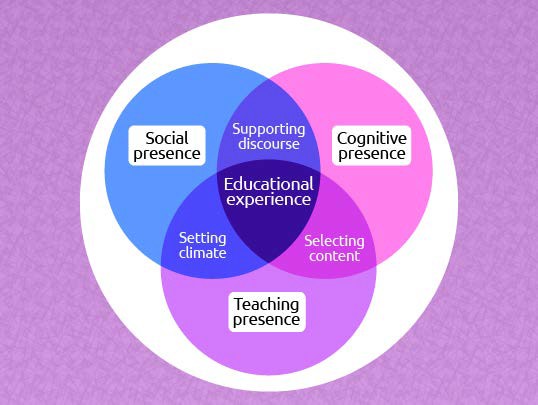 Learner – Industry interaction – It is also valuable to consider the engagement learners can have with other industry experts to support them with applying theory to practice and integrating real-world relevance. It is important as part of your unit design, to consider embedding connections with the likes of:Field workPracticum learningSkills practiceProject workGuest industry speakersOther FedUni University lecturers who have expertise in the topic coveredCollaborations with communityCollaborations with other Universities to enable a regional, national or global perspectiveAlso consider any industry accreditation requirements that may influence the design process and how and when teaching is to be delivered.Further informationFor more information on understanding assessment and learning, and the implications for student workloads, consider the following resources:Federation University website – Staff | Learning and Teaching | Teaching Practice | Course Design – Designing an inclusive and engaging learning journeyFederation University – BOLD learning and teaching practices. Accessed from: https://federation.edu.au/staff/learning-and-teaching/curriculum-quality/institutional-standards- frameworks/bold-learningFry, K., Ketteridge, S. & Marshall, S. (2015) A handbook for teaching & learning in higher education: Enhancing academic practice. (4th ed.) London: Routledge.Biggs, J. & Tang, C. (2011) Teaching for quality learning at university. (4th ed.) New York: Open University PressLombardi, M. (2007) Authentic Learning for the 21st Century: An overview. Educase Learning Initiative. Accessed from: https://library.educause.edu/~/media/files/library/2007/1/eli3009-pdf.pdfRace, P. (2015). The lecturers toolkit. (4th ed.) Oxon, UK: RoutledgeWorkload considerations for feedbackWhen considering learning and assessment, it is important to remember the role of feedback in the process of learning for students’ overall progression throughout university. Feedback is one of the most powerful influences on learning and achievement. The purpose of feedback in learning is to:develop student capability to engage in their own learning.to identify and reward specific qualities in student workguide students on what steps to take to improvemotivate students to act on their assessmentjustify to students how their mark or grade was derivedSuccinct, frequent and meaningful feedback is essential to learning and to sound assessment practices. Without it, assessment becomes only a measure of failure rather than a tool for learning, Feedback is most effective when it is:Timely – Students should receive marks, assignments and feedback as soon as possible, and in time to improve performance in the next assessment task.Personalized – Feedback needs to be inclusive and suit the target audience (where possible).Empowering – Aimed at strengthening and consolidating learningAs a gateway to future learning – Consideration of the choice and delivery of language within the feedback cycle. The use of words that emphasis what students can do to improve their work.Analytical – Feedback that emphasizes not only the excellence in what they have done, but the reason why it is excellent.Constructive – Give guidance to students on areas to improve for future tasks. This can significantly increase the value that students place on feedback.Manageable – Consideration of our time and the students. Too much feedback can be confusing, and too little of no use. Feedback needs to be succinct and action focused.Emphasizes the role of the lecturer within the assessment task – Rich, timely feedback engenders within students recognition that the assessment tasks are considered important by the assessor.The type of feedback, the way it is delivered and the language used can have a positive or negative impact on learning, thus making it a crucial component of student success and an integral part of student workloads.Types of feedbackFeedback can serve several purposes and take several forms. Feedback can be provided as a single entity – ie: informal feedback on a student’s grasp of a concept in class – or a combination of multiple entities – ie: formal, formative, peer feedback on stage one of an assessment task. Each has its place in enhancing and maximizing student learning, thus where possible courses should provide opportunities for a range of feedback types.Informal feedback – Informal feedback can occur at any time as it is something that emerges spontaneously in the moment or during action. Therefore, informal feedback requires the building of rapport with students to effectively encourage, coach or guide them in daily management and decision-making for learning. This might occur in the classroom, over the phone, in an online forum or virtual classroom.Formal feedback – Formal feedback is planned and systematically scheduled into the process. Usually associated with assessment tasks, formal feedback includes the likes of marking criteria, competencies or achievement of standards, and is recorded for both the student and the organisation as evidence.Formative feedback – The goal of formative assessment is to monitor student learning to provide ongoing feedback that can be used by instructors to improve their teaching and by students to improve their learning. Therefore, formative feedback is best given early in the unit, and prior to summative assessments. Formative feedback helps students to improve and prevent them from making the same mistakes again. In some cases, feedback is required before students can progress, or feel capable of progressing, to the next stage of the assessment.Summative feedback – The goal of summative assessment is to evaluate student learning at the end of an instructional unit by comparing it against some standard or benchmark. Therefore, summative feedback consists of detailed comments that are related to specific aspects of their work, clearly explains how the mark was derived from the criteria provided and additional constructive comments on how the work could be improved.Student peer feedback – Teachers don’t have to be the only experts within a unit. With basic instruction, opportunities to practice and with ongoing support, students can learn to give quality feedback to each other on either learning and/or assessment, which is highly valued by peers.Student self-feedback – During the provision of feedback, teachers have the opportunity not only to provide direction for the students, but to teach them through explicit modelling and instruction, and the skills of self-assessment and goal setting, leading them to become more independent learners (Sackstein, 2017).Feeding-forwardThe inclusion of feed forward systems are important within the overall learning and assessment matrix of a unit. They can act as enablers for students to develop academic skills and improve overall learning. These systems of learning and assessment focus on functional development of skills and knowledge related to aspects of a unit that recognize that learning is developmental and progressive. Feed-forward opportunities can contribute to the overall development of unit learning outcomes through integrated tasks that contribute to a summative task at the conclusion of the unit.Nicol and Macfarlane-Dick (2007) provide the following examples of feed-forward processes in class dialogue:Providing feedback using one-minute papersReviewing feedback in tutorials where students are asked to read the feedback comments they have been given and discuss these with peers (they might also be asked to suggest strategies to improve performance next time)Asking students to find one or two examples of feedback comments that they found useful and to explain how they helpedHaving students give each other descriptive feedback on their work in relation to published criteria before submissionPeer review during group projects as specified by the unit coordinatorFigure 2: A model of formative assessment and feedbackAccessed from: Nicol and Macfarlane-Dick (2007)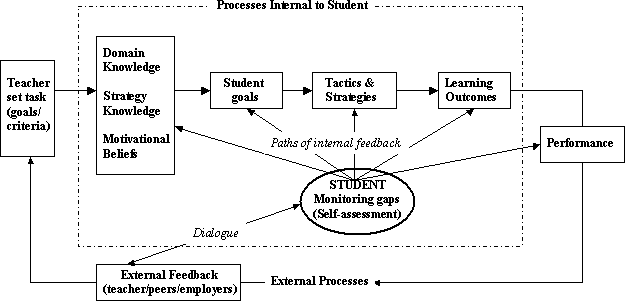 Peer-to-peer learning and feedbackThis is the ultimate goal of feedback for learning. To help students reach autonomy, teachers can explicitly identify, share, and clarify learning goals and success criteria; model the application of criteria using samples; provide guided opportunities for peer-to-peer learning, and self-feedback; teach students how to use feedback to determine their next steps and set goals; and allow time for self-feedback/reflection.Figure 3: Managing peer evaluations and feedback paths of studentsAccessed from: https://teammates-nalin.appspot.com/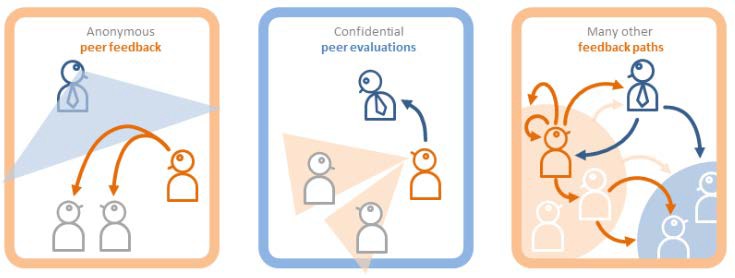 These skills, however, are not necessarily intrinsic. Just as other professional skills and graduate attributes need to be taught, supported, and practiced, so too are the skills of peer-to-peer learning, peer-to-peer feedback, and self-reflective feedback. Ideally, these skills are attained best when they are scaffolded throughout a program. Commencing with peer-to-peer learning in simple class learning activities in first year, through to simple peer-to-peer feedback for small assessment tasks, then to more advanced peer-to-peer feedback for larger assessment tasks, and finally regulating their own self-feedback mechanisms by the end of their study unit. Providing students with regular opportunities to give and receive peer feedback enriches their learning experiences and develops their professional skill set. For this reason, the integration of these types of feedback needs to be considered in student workloads.Further informationFor further information of the role feedback in learning and assessment, and the considerations for student workloads, consider the following:Federation University website – Staff | Learning and Teaching | Teaching Practice | Feedback – Quality feedback for learningGielen, S, Peeters, E., Dochy, F. Onghena, P. & Struyven, K. (2010) Improving effectiveness of peer feedback for learning. Learning Instruction. Volume 20, Issue 4, pages 304-315Sackstein, S., (2017). Peer feedback in the classroom: Empowering students to be the experts. Alexandria, Virginia: ASCD.ReferencesBennett, J. (2013, May 14) Determining video duration with script word count. Digital Splash Media.Accessed from: http://digitalsplashmedia.com/2013/05/determining-video-duration-with-script-word- count/Bowyer, K. (2012) A model of student workload, Journal of Higher Education Policy and Management, 34:3,239-258, DOI: 10.1080/1360080X.2012.678729Garrison, D., Anderson, T, & Archer, W. (2000) 'Critical inquiry in a text-based environment: Computer conferencing in higher education', in Internet and Higher Education,11(2): pp.1−14. Accessed from: https://doi.org/10.1016/S1096-7516(00)00016-6LaTrobe University (2015) Student Assessment Workload Policy. Accessed from: https://policies.latrobe.edu.au/download.php?id=65&version=1&associatedLaTrobe University (n.d) Credit Point and Student Workload Policy. Accessed via personal communication Nicol, D. and Macfarlane-Dick, D (2007). Formative Assessment and self-regulated learning: A model andseven principles of good feedback practice. Taylor & Francis Online. https://doi.org/10.1080/03075070600572090Sackstein, S., (2017). Peer feedback in the classroom: Empowering students to be the experts. Alexandria, Virginia: ASCD.Appendix 1: Assessment ‘Checklist’Unit: 	AQF Level: 	Assessment Task	Version Status: Updated Wednesday 28 February, 2024, Chair, Learning and Teaching Quality Committee (Original 2015)Teacher – directed hoursTeacher – directed hoursLearner – directed hoursLearner – directed hoursFully onlineOnline learning content 2 hrOnline communicative activities1.5 hrApplication activities4.5 hrAssessment tasks 2hrBlendedOnline narrated lecture(s)F2F Tutorial and/or LaboratoryPre-class learningAssessment tasksBlended2 hr1 hr + 1 hr4 hr2 hrBlendedOnline learning materials2 hrActive F2F learning session2 hrPre-class learning 3 hrAssessment tasks 3 hrFace-to- face (F2F)LectureTutorialSelf-studyAssessment tasksFace-to- face (F2F)2 hr1 hr4 hr3 hrUnit ValueRecommendationMax. number of tasks15 CP (150 learning hours)3 tasks4 tasks10CP (100 learning hours)2 – 3 tasks3 tasks5CP (50 learning hours)2 tasks – one practical + one theory assessment2 tasksCredit pointWordsapprox.% weighting1250-30052500-600153750-9002041000-12002551250-15003561500-18004071750-21004582000-24005592250-270060102500-300065112750-330075123000-360080133250-390085143500-420095153750-4500100Weighting10%20%30%40%50%60%70%80%90%100%Essay400words800120016002000words24002800320036004000wordsJournal500words1000150020002500words30003500400045005000wordsReport / Plan/ Proposal400words800120016002000words24002800320036004000wordsAnnotated Bibliography400words800120016002000words24002800320036004000wordsLiterature Review350words700105014001750words21002450280031503500wordsResearchproposal or report350words700105014001750words21002450280031503500wordsPoster(+ images)400words800120016002000words24002800320036004000wordsNumber of references2 – 44 – 66 – 88 – 1010 – 1212 - 1514 – 1816 – 2118 – 2420 – 28Research and writing time3 – 5hours6 – 10hours9 – 15hours12 – 20hours15 – 25hours18 – 30hours21 – 35hours24 – 40hours27 – 45hours30 – 50hoursWeighting10%20%30%40%50%60%70%80%90%100%Written Exam25 m50 m1h 10m1h 35m2 h2h 25m2h 50m3h 10m3h 35m4 hrPractical Exam18 m36 m54 m1h 12m1h 30m1h 48m2h 06m2h 24m2h 42m3 hrPractical music test7 min15 m22 m30 m37 min45 m52 m60 m67 m75 minExam study preparations3 – 4hours6 – 8hours9 – 12hours12 – 16hours15 – 20hours18 – 24hours21 – 28hours24 – 32hours27 – 36hours30 – 40hoursWeighting10%20%30%40%50%60%70%80%90%100%Video2 min4 min6 min8 min10 min12 min14 min16 min18 min20 minWeb page400words800120016002000words24002800320036004000wordsePortfolio400words800120016002000words24002800320036004000wordsNarrated presentation4 min8 m12 min16 min20 min24 min28 min32 min36 min40 minTime for digital editing1 – 4hours2 – 6hours4 – 8hours6 – 10hours8 – 12hours10 – 14hours12 – 16hours14 – 18hours16 – 20hours18 – 22hoursWeighting10%20%30%40%50%60%70%80%90%100%Group Work(per member)(per member)(per member)(per member)(per member)(per member)(per member)(per member)(per member)(per member)Group Essay300words60090012001500words18002100240027003000wordsGroup Oral2min4m6m8m10min12m14m16m18m20minOtherOral presentation6 min12 m18 m24 m30 min36 m42 m48 m54 m60 minPracticum8 min16 m24 m32 m40 min48 m56 m64 m72 m80 minWeightingMinimum release date5 – 10%3 weeks prior to the due date for submission15 – 30%6 weeks prior to the due date for submission35 – 50%9 weeks prior to the due date for submission55 – 70%Week 1 of the teaching semester75 – 100%Two weeks prior to the teaching semesterYes??NoCommentsValidityValidityValidityValidityValidityIs there evidence to support this assessment task as the best means to demonstrate student learning of this knowledge, skill or application?What?Are their evidence-based alternative assessment tasks that enable students to demonstrate the learning outcomes better?What?Is there evidence to support the use of any electronic/digital tools as the best tool to support the successful completion of the assessment task?What?AlignmentAlignmentAlignmentAlignmentAlignmentIs your assessment task directly aligned to the course intended learning outcomes?How?Can one assessment task demonstrate multiple learning outcomes?How?Do you provide learning and teaching activities to provide students the support to successfully complete the assessment task?What?Does the assessment task provide opportunities to assess either FOR, AS or OF learning?Which?AuthenticityAuthenticityAuthenticityAuthenticityAuthenticityDoes your assessment task have ‘real world’ relevance?How?Does your assessment task demonstrate the learning outcomes and thereby confident in meeting industry standards?How?Does your task include assessment of graduate attributes or ‘soft skills’?Which?TransparencyTransparencyTransparencyTransparencyTransparencyCan the students plainly see/read the relevance of the assessment task with that of the learning outcomes?Where?Do you provide clear written, audio or video instructions for the task at the beginning of the teaching semester?Where?Are additional resources, examples, previous submissions and/or supports provided for successful completion of the assessment task?What?Is there a plan or pathway students are expected to create or follow in order to gain maximum learning outcomes?How?Are tasks scaffolded to allow students to practice and build upon the knowledge skills and application required for success?How?InclusivenessInclusivenessInclusivenessInclusivenessInclusivenessCan the assessment task be undertaken by a range of students with additional learning needs?Is there a level of digital literacy required to successfully complete or submit the task? If yes, do you provide written, verbal or video resources and/or supports to enable successful engagement with task?What?Is there a level of digital literacy required to successfully complete or submit the task? If yes, do you provide written, verbal or video resources and/or supports to enable successful engagement with task?What?Is there a level of academic literacy or numeracy required to successfully complete or submit the task?If yes, do you provide written, verbal or video resources and/or supports to enable successful engagement with task?What?Is there a level of academic literacy or numeracy required to successfully complete or submit the task?If yes, do you provide written, verbal or video resources and/or supports to enable successful engagement with task?What?Have you considered student access to electronic, digital and internet services to successfully complete and submit the task?How?VeracityVeracityVeracityVeracityVeracityDo you provide structures or resources within your assessment task to ensure no plagiarism, copying or cheating occurs?What?ReliabilityReliabilityReliabilityReliabilityReliabilityDoes the criteria within the marking guide or rubrics differentiate the variousevaluation components of the task required to achieve varying levels of learning?If yes, are they weighted/marked to reflect the significance and simplicity/complexity of the evaluation component?What?Does the criteria within the marking guide or rubrics differentiate the variousperformance levels required to achieve varying levels of learning?What?Do you undertake a moderation process to ensure fair, just and consistent marking?How?Manageability - StudentsManageability - StudentsManageability - StudentsManageability - StudentsManageability - StudentsAre students given all details of the assessment task (including assessment criteria) at the beginning of the teaching semester?Where?Are your assessment due dates spread even across the weeks of the teaching semester?Is the assessment task appropriately weighted given the complexity of the task and time required for completion?Are students given a realistic time frame for completing the assessment task?Are students provided with clear direction on the following (as per University or School guidelines):Word limits (or equivalent for audio or video submission)Minimum number of references requiredTools or technologies to be used in the submissionProcess of submissionWhere?Manageability - StaffManageability - StaffManageability - StaffManageability - StaffManageability - StaffDoes the assessment task comply with University and School guidelines and processes around:Word limits (or equivalent for audio or video submission)WeightingEfficient processes of submissionAllocated time for marking assessment tasksAllocated staff for marking assessment tasksWhere?Have you considered efficient ways to manage the marking processes?How?Have your considered the internet access and capabilities of staff to mark digital or electronic submissions?How?FeedbackFeedbackFeedbackFeedbackFeedbackAre there opportunities for formative feedback prior to final submission?When?Are the processes of providing formative and summative feedback clearly identified and stated?Where?Are the time lines for providing formative and summative feedback clearly stated?Where?EvaluationEvaluationEvaluationEvaluationEvaluationDo you have a tool or process to evaluate, measure or review the student use of the assessment task in achieving alignment to the learning outcomes?What?Do you have a tool or process to evaluate, measure or review the facilitator use of the assessment task in achieving alignment to the learning outcomes?What?Other comments:Other comments:Other comments:Other comments:Other comments: